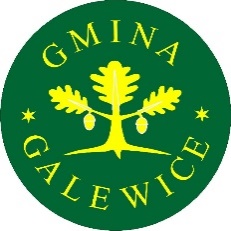 Załącznik nr4UMOWA nr RIiRG…………IG/2022zawarta w dniu ……..……2022 roku w  Galewicach  pomiędzy:Gminą Galewicez siedzibą w Galewicach, ul. Wieluńska 5, 98-405 Galewice NIP 9970132876, REGON 250855073 reprezentowaną przez: - Pana Piotra Kołodzieja  - Wójta Gminyprzy kontrasygnacie Skarbnika Gminy Pani Ewy Stasik zwaną dalej „Zamawiającym”a   ……………………………………………………….z siedzibą w…………………………………………………………………., reprezentowana przez :………………………………………………………………………………..zwanym dalej „Inspektorem Nadzoru Inwestorskiego ”, „Inspektorem Nadzoru”w rezultacie zamówienia publicznego realizowanego na podst. art. 2 ust. 1 pkt. 1 ustawy z dnia 11 września 2019 r. Prawo zamówień publicznych (Dz. U. z 2021 r., poz. 1129 z późn. zm.).  została zawarta umowa o następującej treści :  1Zamawiający zleca, a Inspektor Nadzoru przyjmuje na siebie obowiązek pełnienia funkcji Inspektora Nadzoru Inwestorskiego nad realizacją zadania :„ Budowa kanalizacji sanitarnej w miejscowości Węglewice”Szczegółowy zakres prac objętych nadzorem inwestorskim przedstawia dokumentacja SWZ oraz PFU zawartych na stronie BIP Urzędu Gminy w Galewicach pod adresem: https://galewice.biuletyn.net/?bip=2&cid=1011&id=2584 Inspektor Nadzoru Inwestorskiego oświadcza, że zapoznał się z dokumentacją o której mowa w ust.2 i nie wnosi do niej żadnych zastrzeżeń.Zamawiający wymaga, aby zamówienie było realizowane w terminie do dnia zakończenia zadania od daty podpisania umowy z zastrzeżeniem gwarancji o których mowa w § 3 ust.1 lit. ll). Zamawiający wymaga, aby Inspektor Nadzoru posiadał możliwość pobytu na budowie w zależności od potrzeb Zamawiającego. Na czas obowiązywania umowy Inspektor Nadzoru zobowiązany jest do posiadania aktualnego wpisu do odpowiedniej Izby Samorządu Zawadowego oraz wszystkich niezbędnych przepisanych prawem uprawnień.  2Funkcje Inspektora Nadzoru Inwestorskiego w specjalności w branży instalacyjnej w zakresie sieci, instalacji i urządzeń kanalizacyjnych pełnić będzie: Pan/Pani……………………………………., który/a oświadcza, że posiada wymagane przepisami uprawnienia do nadzorowania przedmiotu zamówienia, numer uprawnień …………………………… z dnia ……………………. wydane przez ………………………………..                                                                      3Strony ustalają, że do obowiązków Inspektora Nadzoru należy: Doradztwo oraz pełnienie funkcji inspektora nadzoru inwestorskiego, merytoryczny nadzór nad wykonywaniem robót.Koordynacja działań pomiędzy Wykonawcą oraz Kierownikiem budowy.Sprawowanie kontroli nad zgodnością realizacji budowy z postanowieniami umowy zawartej pomiędzy Zamawiającym a Wykonawcą robót budowlanych oraz z  dokumentacją projektową, specyfikacjami technicznymi wykonania i odbioru robót, pozwoleniem  na budowę, przepisami, obowiązującymi normami oraz zasadami wiedzy technicznej.Stałe konsultowanie i fachowe doradzanie na rzecz Zamawiającego. Konsultowanie z Zamawiającym wszelkich czynności mogących mieć wpływ na koszty zadania i  roszczenia finansowe Wykonawców w stosunku do Zamawiającego, w ramach umowy z Wykonawcą robót budowlanych. Znajomość dokumentacji projektowej, pozwolenia na budowę wraz z uzgodnieniami, specyfikacji technicznych wykonania i odbioru robót budowlanych, zapisów SIWZ, treści oferty Wykonawcy robót budowlanych, wyjaśnień udzielonych przez Zamawiającego w postępowaniu na wybór Wykonawcy robót budowlanych i umowy Zamawiającego z Wykonawcą robót budowlanych.Stawanie się na każdorazowe uzasadnione wezwanie Zamawiającego i Wykonawcy robót budowalnych objętych nadzorem- niezwłocznie tj. w ciągu 24 godzin;    Zamawiający wymaga, aby Inspektor Nadzoru posiadał możliwość codziennego pobytu na budowie, a przed wizytą na placu budowy powiadomić o fakcie, a także bezwzględnie każdorazowo przy odbiorach robót zanikających lub ulegających zakryciu.Pełna dyspozycyjność wobec Wykonawcy robót i Inwestora – niezwłoczne stawianie się na uzasadnione wezwanie telefoniczne lub inne Wykonawcy robót, potwierdzone wpisem do dziennika budowy.Uczestniczenie w naradach koordynacyjnych w trakcie realizacji robót.Niezwłoczne zgłaszanie Zamawiającemu w formie pisemnej, ewentualnych uwag i  wniosków dotyczących dokumentacji projektowej i pracy wykonawcy robót budowlanych.Niezwłoczne zawiadamianie Zamawiającego i Projektanta o stwierdzonych, w trakcie realizacji robót, wadach dokumentacji projektowej oraz dokonywanie stosownych uzgodnień i wyjaśnień w tym zakresie z Projektantem.Kontrola jakości wykonywanych robót, wyrobów budowlanych oraz dostaw przewidzianych w dokumentacji projektowej, a w szczególności zapobieganie zastosowaniu wyrobów budowlanych wadliwych i niedopuszczonych do stosowania w budownictwie.Sprawdzanie dokumentów jakości, aprobat, deklaracji zgodności, atestów, instrukcji, projektów warsztatowych i/lub montażu i innych dokumentów dotyczących wbudowywanych materiałów, wyrobów i urządzeń przed ich wbudowaniem.Bieżące dokonywanie odbiorów robót zanikających i ulegających zakryciu; fakt nie zgłoszenia przez Wykonawcę robót budowlanych elementu robót zanikających i  ulegających zakryciu do odbioru nie zwalnia Inspektora z obowiązku dokonania czynności nadzoru i oceny wykonanych robót zanikających i ulegających zakryciu, wraz z potwierdzeniem ich dokonania wpisem do dziennika budowy.Uczestniczenie w próbach i odbiorach technicznych instalacji oraz urządzeń technicznych.Niezwłoczne informowanie Zamawiającego o konieczności wykonania robót zamiennych lub dodatkowych (nie objętych dokumentacją projektową). Sprawdzanie i  opiniowanie wniosków Wykonawcy robót budowlanych dotyczących wykonania robót zamiennych lub dodatkowych, oraz sprawdzanie kosztorysów dotyczących tych robót. Sporządzanie protokołów konieczności i współpraca z Zamawiającym przy negocjacjach z Wykonawcą robót budowlanych.W przypadku stosowania rozwiązań zamiennych ocenianie prawidłowości przyjmowanych do realizacji rozwiązań.W porozumieniu z Zamawiającym, zawiadamianie właściwego organu nadzoru budowlanego o przypadkach naruszenia ustawy Prawo budowlane, dotyczących bezpieczeństwa budowy i ochrony środowiska, a także o rażących nieprawidłowościach.Kontrola zgodności terminów realizacji robót w stosunku do terminów określonych w harmonogramie rzeczowo – finansowym, oraz dostarczanie wszelkich informacji związanych z postępem prac.Niezwłoczne zawiadamianie Zamawiającego o przerwach w realizacji robót oraz o wystąpieniu okoliczności, które mogą wpłynąć na opóźnienie terminów wykonania robót.Kontrola jakości, prawidłowości oraz wartości wykonanych robót budowlanych przed odbiorami robót zanikających i ulegających zakryciu, odbiorami częściowymi i  końcowym.Sprawdzanie pod względem merytorycznym i formalnym oraz rachunkowym dokumentów dotyczących stanu zaawansowania robót, w tym obmiarów robót oraz dokumentów rozliczeniowych, w tym faktur, wystawianych przez Wykonawcę robót budowlanych, ze szczególnym uwzględnieniem ilości i wartości robót, w terminie 5 dni od daty ich przedłożenia przez Wykonawcę robót budowlanych i/lub Zamawiającego.Kontrolowanie wykonywania robót w zakresie zgodności z postanowieniami umowy zawartej pomiędzy Zamawiającym a Wykonawcą robót budowlanych oraz w zakresie przestrzegania na budowie zasad bezpieczeństwa i higieny pracy, w tym utrzymywania porządku na budowie. W przypadku prowadzenia prac z naruszeniem postanowień umowy i/lub przepisów bezpieczeństwa, żądania od Wykonawcy robót budowlanych wstrzymania robót oraz niezwłoczne powiadomienie Zamawiającego o żądaniu wstrzymania robót.Zatwierdzanie metod wykonywania robót budowlanych, włączając w to roboty tymczasowe i zabezpieczające zaproponowane przez Wykonawcę robót budowlanych.Kontrolowanie sposobu składowania i przechowywania materiałów, wyrobów oraz urządzeń.Monitorowanie zagrożeń dla środowiska - sprawdzanie posiadania przez wykonawcę robót budowlanych dokumentów potwierdzających dokonanie utylizacji materiałów pochodzących z rozbiórki istniejących budynków.Monitorowanie zagrożeń dla sąsiednich obiektów, a w razie ich wystąpienia podejmowanie natychmiastowych działań.Kontrola prawidłowości prowadzenia dziennika budowy i dokonywanie w nim wpisów stwierdzających wszystkie okoliczności mające znaczenie dla właściwego przebiegu procesu budowlanego. Obecność na budowie zapewniająca skuteczne pełnienie bieżącego nadzoru inwestorskiego, w tym na każde wezwanie Zamawiającego i  Wykonawcy robót budowlanych.Każdorazowe potwierdzanie w dzienniku budowy: pobytu na budowie, poprzez wniesienie uwag dotyczących realizacji budowy mających znaczenie dla oceny jakości i stopnia zaawansowania robót.Kontrola pod względem kompletności i treści dokumentów przedstawianych przez Wykonawcę robót budowlanych przy odbiorze częściowym oraz przy odbiorze końcowym, weryfikacja i zatwierdzenie dokumentacji powykonawczej, potwierdzanie protokolarne faktycznie wykonanych robót.Zorganizowanie i przeprowadzenie czynności odbiorów częściowych oraz czynności odbioru końcowego z udziałem przedstawicieli Zamawiającego.Przekazanie Zamawiającemu zweryfikowanego kompletu dokumentacji powykonawczej wraz z protokołami, wnioskami materiałowymi i innymi dokumentami.Udział w czynnościach przekazywania gotowego obiektu do użytkowania.Udział w komisyjnym określeniu stanu zaawansowania robót oraz ich wartości, w przypadku, gdy Zamawiający lub Wykonawca robót budowlanych odstąpią od umowy na wykonanie robót.Niezwłoczne informowanie Zamawiającego o wszelkich zmianach swojego statusu prawnego, a także o wszczęciu postępowania upadłościowego lub likwidacyjnego oraz o każdej zmianie adresu swojej siedziby.Kontrola jakości robót po usunięciu wad robót stwierdzonych w trakcie odbiorów oraz potwierdzanie usunięcia wad robót.W przypadku nieterminowego usuwania wad robót, przygotowanie danych niezbędnych do naliczenia przez Zamawiającego kar umownych z tego tytułu.W przypadku nie usunięcia przez Wykonawcę robót budowlanych wad robót i  wyznaczenie przez Zamawiającego wykonawcy zastępczego, nadzór nad tymi pracami i dokonanie ich odbioru.Udział w przeglądach technicznych organizowanych przez Zamawiającego, przy udziale: Wykonawcy, Zamawiającego i Użytkowników, w okresie gwarancji udzielonej przez Wykonawcę robót budowlanych oraz egzekwowanie od Wykonawcy robót budowlanych usunięcia ujawnionych wad robót, opisanych w protokole z przeglądu gwarancyjnego. Przeglądy gwarancyjne uważa się również za integralna cześć umowy, bez możliwości dodatkowego wynagrodzenia z tego tytułu. Inspektor nadzoru inwestorskiego nie jest uprawniony do zaciągania żadnych zobowiązań w imieniu Zamawiającego, w szczególności do wydawania wykonawcy robót poleceń rodzących skutki finansowe dla Zamawiającego.Zapewnienie sprawowania nadzoru inwestorskiego w sposób nieprzerwany i  niezakłócony, a w przypadku niemożliwości podjęcia czynności określonych w niniejszej umowie zapewnienie na swój koszt zastępcy, posiadającego odpowiednie uprawnienia budowlane i doświadczenie zawodowe. Inne czynności, do wykonania których, Inspektor jest upoważniony lub zobowiązany, zgodnie z postanowieniami umowy zawartej pomiędzy Zamawiającym a  Wykonawcami.Uczestnictwo w przygotowaniu odpowiedzi na korespondencję oraz wszelkie zapytania dotyczące budowy. 4Inspektor Nadzoru jest w granicach posiadanego umocowania niniejszą umową przedstawicielem Zamawiającego, w ramach umowy zawartej z Wykonawcą robót budowlanych określonych w § 1 niniejszej umowy.Jeżeli w czasie realizacji zadania inwestycyjnego zajdzie konieczność wykonania robót dodatkowych nieprzewidzianych umową zawartą z Wykonawcą robót budowalnych, Inspektor Nadzoru  powinien niezwłocznie zawiadomić o tym Zamawiającego celem podjęcia decyzji co do ich zlecenia Wykonawcy. Bez zgody Zamawiającego Inspektor Nadzoru nie jest upoważniony do wydawania Wykonawcy polecenia wykonania robót dodatkowych.  5Wynagrodzenie za pełnienie funkcji Inspektora Nadzoru Inwestycyjnego ustala się na kwotę netto w wysokości …………………. Zł ( słownie : …………………zł ) + podatek VAT w wys. 23% w kwocie ……………………………… co daje kwotę brutto w wysokości ………………………….. zł (słownie :…………………………………… zł ).Wynagrodzenie określone w ust. 1 jest wynagrodzeniem ryczałtowym za całkowity czas realizacji umowy oraz całość zadań określonych w § 3 ust. 1 umowy, niepodlegającym zmianom i stanowi maksymalne wynagrodzenie przysługujące Wykonawcy, za wyjątkiem przesłanek określonych w § 9 umowy ( zmiany umowy).  Wynagrodzenie o którym mowa w ust.1 , płatne będzie w oparciu o prawidłowo wystawioną i doręczoną Zlecającemu fakturę końcową po całościowym zrealizowaniu zamówienia. Inspektor Nadzoru Inwestorskiego potwierdza, iż wynagrodzenie wskazane w ust.1 obejmuje wszystkie elementy niezbędne do wykonania przedmiotu umowy, uwzględniając wnikliwą i całościową znajomość  przedmiotu nadzorowanej inwestycji oraz wszelkie standardy, a także obejmuje wszelkie ryzyko oraz wszystkie koszty ,w tym m.in.:wszelkie wydatki ponoszone przez Inspektora   celem sprawowania nadzoru inwestorskiego,koszty ponoszone przez Inspektora z tytuły dojazdów na teren budowy, przejazdów , diet i noclegów,koszy pobytu na budowie.Niedoszacowanie, pominięcie oraz brak rozpoznania zakresu przedmiotu umowy  przez Inspektora Nadzoru nie może być podstawą do żądania zmiany wynagrodzenia określonego w ust.1.Zmiana terminu ( obowiązywania umowy ) pełnienia funkcji Inspektora Nadzoru w związku z wydłużeniem terminu wykonywania robót budowalnych nie stanowi podstawy do zmiany wynagrodzenia,  o którym mowa w ust.1.Wynagrodzenie Inspektora Nadzoru zostanie wypłacone w terminie ……… dni od daty otrzymania faktury przez Zamawiającego z zastrzeżeniem ust. 3. Należność z tytułu faktury będzie płatna przez Zamawiającego przelewem na konto Inspektora Nadzoru na wskazany w tej fakturze rachunek bankowy o numerze: ………………………………………………………………………………………………..Zamawiający oświadcza, ze jest upoważniony do otrzymywania faktur VAT. Wynagrodzenie Inspektora Nadzoru o którym mowa w ust. 1., nie podlega waloryzacji. Inspektor Nadzoru Inwestorskiego jest zobowiązany wystawić fakturę w następujący sposób: Nabywca ; Gmina Galewice , ul. Wieluńska 5, 98-405 Galewice, NIP 9970132876 , Obiorca : Gmina Galewice, ul. Wieluńska 5, 98-405 Galewice.   6Zamawiający przekaże Inspektorowi Nadzoru pełną dokumentację techniczno-prawną niezbędną  w procesie realizacji robot budowlanych określonych w § 1 ust.2 niniejszej umowy.         7Strony ustalają, ze obowiązywać je będą następujące kary umowne:Zamawiający zapłaci Inspektorowi Nadzoru kary umowne z tytułu odstąpienia od umowy przez którakolwiek ze stron z przyczyn leżących po stronie Zamawiającego -  w wysokości 10% wynagrodzenia umownego netto, o którym mowa w § 5 ust. 1.Inspektor Nadzoru zapłaci Zamawiającemu kary umowne :w przypadku odstąpienia od umowy przez którąkolwiek ze stron z przyczyn leżących po stronie Inspektora Nadzoru w wysokości 10% wynagrodzenia umownego netto, o którym mowa w § 5 ust. 1,za nieterminowe dokonywanie odbioru robót ulegających zakryciu  lub zanikających z przyczyn zależnych od Inspektora Nadzoru – w wysokości 200,00 (słownie: dwieście 00/100) zł za każdy dzień zwłoki licząc od umownego terminu ich wykonania,za nieterminowe dokonanie odbioru końcowego z przyczyn zależnych od Inspektora Nadzoru – w wysokości 500,00 (słownie: pięćset) zł za każdy dzień zwłoki, za opóźnienie w wykonaniu zobowiązań wynikających z realizacji niniejszej umowy zarówno w okresie nadzoru nad wykonywanymi robotami, jak też w okresie gwarancji jakości – w wysokości 0,2% wynagrodzenia umownego netto, za każdy dzień zwłoki licząc od umownego terminu ich wykonania z wyjątkiem ust.2 lit. b), c), niniejszego paragrafu.  Inspektor Nadzoru wyraża zgodę na potrącanie kar umownych z wynagrodzenia należnego za wykonanie przedmiotu umowy.Inspektor Nadzoru ponosi wobec Zamawiającego odpowiedzialność materialną z tytułu niewykonania lub nienależytego wykonania obowiązków pełnienia funkcji Inspektora Nadzoru Inwestorskiego określonych niniejsza umową oraz przepisami prawa.   Zapłata kary umownej nie zwalnia Inspektora Nadzoru z odpowiedzialności odszkodowawczej na zasadach ogólnych. Zamawiający ma możliwość dochodzenia naprawienia szkody do jej pełnej wysokości.  8Zamawiający ma prawo odstąpić od umowy, bez wyznaczania dodatkowego terminu w przypadku, gdy Inspektor Nadzoru Inwestorskiego: nie rozpoczął wykonania obowiązków wynikających z niniejszej umowy lub przerwał ich wykonywanie z przyczyn zależnych od Inspektora Nadzoru Inwestorskiego na okres dłuższy niż 10 dni,wykonuje swe obowiązki w sposób niezgodny z niniejsza umową, pomimo wezwania go na piśmie do zaprzestania naruszeń w terminie 30 dni od przyjęcia wiadomości o okolicznościach wskazanych powyżej. Umowa może ulec rozwiązaniu:w przypadku rozwiązania umowy przez Zamawiającego z Wykonawcą robót budowlanych z przyczyn zawinionych przed zakończeniem robót, w takim przypadku rozliczenie za wykonane prace przez Inspektora Nadzoru Inwestorskiego zostanie uzgodnione proporcjonalnie do wartości wykonanych robót budowlanych. Odstąpienie od umowy bądź jej wypowiedzenie powinno nastąpić w formie pisemnej pod rygorem nieważności takiego oświadczenia i powinno zawierać uzasadnienie. 9Wszelkie zmiany i uzupełnienia treści niniejszej umowy, wymagają aneksu sporządzonego z zachowaniem formy pisemnej pod rygorem nieważności. Zamawiający przewiduje możliwość dokonania zmian postanowień niniejszej umowy za zgodą obu stron wyrażoną w formie pisemnej. Zmiany warunków niniejszej umowy mogą być dokonane w następujących zakresach:W przypadku zmiany stawki podatku od towaru i usług ( VAT ) wynagrodzenie ulegnie zmianie stosowanie do zmiany stawki bez zmiany wynagrodzenia netto. 10W sprawach nieuregulowanych niniejszą umową stosuje się odpowiednie przepisy kodeksu cywilnego, Prawa zamówień publicznych i innych ustaw.  11Ewentualne spory wynikłe na tle niniejszej umowy rozstrzygać będzie właściwy dla siedziby Zamawiającego Sąd Powszechny.  12Umowa niniejsza została sporządzona w trzech jednobrzmiących egzemplarzach jeden dla Inspektora Nadzoru Inwestorskiego i dwa dla Zamawiającego.             Zamawiający                                                                                                Inspektor Nadzoru Kontrasygnata Skarbnika Gminy